Katowice, 2021-12-21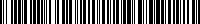 UNP: KT-21-93821KT-ROR-A.213.293.2021.1 ZAPYTANIE OFERTOWE	Zamawiający - Państwowa Inspekcja Pracy Okręgowy Inspektorat Pracy 
w Katowicach, ul. Owocowa 6-6a, 40-158 Katowice - zaprasza do złożenia oferty 
na systematyczną dostawę prasy (dzienników, tygodników, dwutygodników, kwartalników 
i innych czasopism periodycznych - zwanych dalej gazetami) oraz dostęp do elektronicznych wydań wybranych tytułów w 2022 r.Opis przedmiotu zamówienia:przedmiotem zamówienia jest dostawa gazet określonych w załączniku nr 1 do niniejszego zapytania oraz dostęp do elektronicznych wydań wybranych tytułów, wydawanych 
w 2022 r.Dostawa będzie realizowana do:Okręgowego Inspektoratu Pracy w Katowicach (OIP), ul. Owocowa 6-6a, 40-158 Katowice - portiernia;Oddziału OIP w Bielsku-Białej, ul. Piastowska 40, 43-300 Bielsko-Biała – główna 
portiernia;Oddziału OIP w Częstochowie, ul. Kisielewskiego 18/28B, 42-200 Częstochowa - 
do sekretariatu;Oddziału OIP w Gliwicach, ul. ks. H. Hlubka 2, 44-100 Gliwice - do sekretariatu lub 
do skrzynki na budynku;Oddziału OIP w Rybniku, ul. 3 Maja 27, 44-200 Rybnik - do sekretariatu lub na 
portierni;Oddziału OIP w Zawierciu, ul. 11 Listopada 2, 42-400 Zawiercie - do skrzynki na 
budynku.W przypadku zmiany siedziby Zamawiającego lub któregokolwiek z jego oddziałów terenowych, wymienionych w ppkt 1, Zamawiający poinformuje pisemnie wykonawcę 
o konieczności dostarczania prasy pod inny adres. Zmiana siedziby nastąpi w obrębie miasta, w którym siedziba aktualnie jest zlokalizowana. Koszty związane z dostarczaniem prasy w takim przypadku także ponosi wykonawca.	Szczegółowe zestawienie ilościowe tytułów wydawniczych, które będą dostarczane w ramach realizacji przedmiotu zamówienia oraz wykaz tytułów, do których wykonawca zapewni dostęp internetowy, zawarto w załączniku nr 1 do niniejszego zapytania ofertowego.2. 	Termin wykonania zamówienia: od dnia 1 stycznia 2022 r. do dnia 31 grudnia 2022 r.Termin związania ofertą - 14 dni od upływu terminu składania ofert.Istotne zasady realizacji zamówienia:  realizacja zamówienia nastąpi w oparciu o zapisy umowy zawartej przez strony - wzór umowy stanowi załącznik nr 4 do niniejszego zapytania,wykonawca zobowiązany będzie do dostarczania (bezpłatny transport i wniesienie) przedmiotu zamówienia w każdy dzień roboczy Zamawiającego (tj. poniedziałek - piątek, z wyj. świąt) od godz. 7.30 do godziny 10:00,dzienniki mają być dostarczone Zamawiającemu w dniu ukazania się ich na rynku. Dzienniki ukazujące się w dzień wolny od pracy mają być Zamawiającemu dostarczone pierwszego dnia roboczego po dniu wolnym od pracy. O konieczności dostarczenia gazet - dzienników w inny dzień niż określony wyżej (np. w sobotę) wykonawca zostanie powiadomiony drogą elektroniczną,tygodniki mają być dostarczone Zamawiającemu w terminie 4 dni od dnia ukazania się ich na rynku (jeżeli czwarty dzień jest dniem wolnym od pracy - dostawa może nastąpić 
w pierwszy dzień roboczy następujący po upływie ww. terminu),pozostałe gazety mają być dostarczone w terminie 10 dni od dnia ukazania się ich na rynku,Zamawiający wymaga dostarczenia loginów i haseł do korzystania z wydań internetowych gazet. W przypadku bezpłatnego dostępu do wydań on-line (tj. gdy są one bezpłatnie 
dodawane do prenumeraty) wykonawca również dostarczy wymagane hasła i loginy 
w terminie określonym we wzorze umowy,zapłata za dostawę gazet będzie uiszczana miesięcznie - po upływie każdego miesiąca. Zapłata za miesiąc grudzień 2022 r. nastąpi na podstawie faktury dostarczonej do dnia 
7 stycznia 2023 r. do siedziby zamawiającego w Katowicach,zapłata zawsze będzie dokonywana z dołu za faktycznie dostarczoną prasę,termin zapłaty - 21 dni od dnia dostarczenia prawidłowo wystawionej faktury do siedziby Zamawiającego,do każdej faktury będzie załączony spis gazet dostarczonych w danym okresie rozliczeniowym łącznie dla wszystkich oddziałów (OIP i jego oddziały terenowe), zawierający 
co najmniej: nazwę i adres jednostki organizacyjnej Zamawiającego, nazwę gazety oraz liczbę dostarczonych gazet (egzemplarzy).Faktura powinna zawierać dla każdej pozycji informację o wartości netto, podatku VAT (stawka, kwota VAT) oraz wartości brutto,wykonawca gwarantuje niezmienność cen przez okres obowiązywania umowy, z zastrzeżeniem, że w przypadku zmiany stawki podatku VAT wynikającej ze zmiany przepisów 
w tym zakresie - umowa ulegnie zmianie w zakresie stawki podatku VAT, wysokości podatku VAT i ceny z podatkiem VAT. Zmiana ta nie powoduje zmiany wysokości cen netto,każda ze stron może wypowiedzieć umowę z zachowaniem 3-miesięcznego okresu wypowiedzenia. Wypowiedzenie musi być złożone na piśmie pod rygorem nieważności.Zasady uzupełniania ofert i poprawiania omyłek w ofertach.	Zamawiający ma prawo do wezwania wykonawcy do usunięcia braków formalnych 
w ofercie, w terminie wyznaczonym przez Zamawiającego.	Zamawiający poprawi w ofercie oczywiste omyłki rachunkowe i pisarskie oraz inne omyłki polegające na niezgodności oferty z niniejszym zapytaniem, niepowodujące istotnych zmian w treści oferty. Przy poprawie omyłek rachunkowych, Zamawiający uzna 
za prawidłowe ceny jednostkowe netto podane liczbą.Zasady odrzucania ofert – Zamawiający odrzuci ofertę, której treść nie odpowiada treści niniejszego zapytania ofertowego, w tym ofertę na wykonanie części przedmiotu 
zamówienia, ofertę złożoną po terminie lub ofertę wykonawcy, który nie złoży 
wyjaśnień/uzupełnień w terminie określonym zgodnie z pkt 5.Termin i sposób złożenia ofert.7.1	Ofertę należy sporządzić w języku polskim. Oferta ma być podpisana przez osoby uprawnione do składania oświadczeń woli w imieniu oferenta (uprawnienie musi wynikać z KRS, wypisu z CEiDG lub z pełnomocnictwa). 7.2	Zamawiający wezwie Wykonawcę do uzupełnienia brakujących dokumentów (KRS/CEiDG, pełnomocnictwo). W przypadku, gdy Wykonawca nie dołączy do oferty 
formularza ofertowego oferta Wykonawcy podlega odrzuceniu.7.3	Zamawiający dopuszcza możliwość uzupełnienia oferty poprzez składanie odpowiednich wyjaśnień/informacji/dokumentów/danych.7.4	Zamawiający może unieważnić przedmiotowe postępowanie w każdym czasie bez podania przyczyny. W takim przypadku wykonawcy nie przysługuje wobec Zamawiającego żadne roszczenie.7.5	 Ofertę należy złożyć do dnia 27 grudnia 2021 r. do godziny 10.00 Ofertę należy przesłać drogą elektroniczną na adres e-mail: kancelaria@katowice.pip.gov.pl. Oferta powinna zostać przesłana w postaci zeskanowanego dokumentu stanowiącego oryginał podpisanej oferty, bądź w formie elektronicznej, bądź w postaci elektronicznej podpisanej podpisem osobistym lub zaufanym.Oferta powinna zawierać:formularz ofertowy sporządzony zgodnie z wzorem stanowiącym załącznik nr 2 
do niniejszego zapytania,formularz rzeczowo-cenowy sporządzony zgodnie z wzorem stanowiącym załącznik nr 3 do niniejszego zapytania,c)	pełnomocnictwo do reprezentowania i składania oświadczeń woli w imieniu wykonawcy, w formie oryginału lub kopii uwierzytelnionej notarialnie (w przypadku, gdy ofertę podpisuje osoba niewskazana w KRS i/lub innym odpowiednim dokumencie upoważniającym do takiego reprezentowania).7.6	Oświadczenia, wnioski, zawiadomienia oraz informacje Zamawiający i wykonawcy przekazują pocztą elektroniczną.7.7	Pytania dotyczące niniejszego postępowania należy kierować drogą elektroniczną na adres e-mail: kancelaria@katowice.pip.gov.pl. Pytania do zapytania ofertowego można wnosić najpóźniej na trzy dni robocze przez terminem składania ofert, wskazanym 
w pkt. 7.5. Zamawiający nie będzie udzielał odpowiedzi na pytania zadane telefonicznie.7.8	Informacja o wyborze oferty najkorzystniejszej zostanie przesłana pocztą elektroniczną do wykonawców, którzy złożyli oferty w niniejszym postępowaniu oraz zostanie umieszczona na stronie prowadzonego postępowania.Kryterium oceny ofertWybór najkorzystniejszej oferty nastąpi w oparciu o kryterium najniższej ceny (waga kryterium:  100%).Wysokość i rodzaj kar umownych zostały określone we wzorze umowy stanowiącym załącznik nr 4 do zapytania ofertowego.Zamawiający może odwołać niniejsze postępowanie o udzielenie zamówienia w każdym czasie bez podania przyczyn, a wykonawcy nie przysługuje wobec Zamawiającego 
w takim przypadku żadne roszczenie.Klauzula informacyjna dotycząca ochrony danych osób fizycznych.	Zgodnie z art. 13 Rozporządzenia Parlamentu Europejskiego i Rady (UE) 2016/679 z dnia 27 kwietnia 2016 r. w sprawie ochrony osób fizycznych w związku 
z przetwarzaniem danych osobowych i w sprawie swobodnego przepływu takich danych oraz uchylenia dyrektywy 95/46/WE (ogólne rozporządzenie o ochronie danych), informuję że:a) 	administratorem Pani/Pana danych osobowych jest Okręgowy Inspektor Pracy 
w Katowicach, z siedzibą przy ul. Owocowej 6-6a, 40-158 Katowice,b) 	administrator powołał inspektora ochrony danych nadzorującego prawidłowość przetwarzania danych osobowych, z którym można skontaktować się za pośrednictwem adresu e-mail: iod@katowice.pip.gov.pl,c) 	Pani/Pana dane osobowe przetwarzane będą w celu wykonywania zadań określonych w art. 10 ustawy z dnia 13 kwietnia 2007 r. o Państwowej Inspekcji Pracy lub innych celów wynikających z obowiązku prawnego, któremu podlega administrator, 
w szczególności w celu zawarcia umowy i jej realizacji,d) 	podstawą przetwarzania danych jest art. 6 ust. 1 lit. c RODO w powiązaniu z art. 42-44 i 162 ustawy z dnia 27 sierpnia 2009 r. o finansach publicznych (Dz. U. z 2019 r. poz. 869 ze zm.),e) 	odbiorcą danych osobowych mogą zostać:- 	inne jednostki organizacyjne PIP,- 	uprawnione organy publiczne,- 	podmioty wykonujące usługi niszczenia i archiwizacji dokumentacji,- 	osoby lub podmioty, którym udostępniona zostanie dokumentacja postępowania 
w trybie dostępu do informacji publicznej,  f) 	Pani/Pana dane osobowe nie będą przekazywane do państwa trzeciego lub organizacji międzynarodowej,g) 	dane przechowywane będą 6 lat, licząc od dnia zakończenia realizacji umowy, 
w tym uprawnień z niej wynikających,h) 	posiada Pani/Pan prawo dostępu do treści swoich danych osobowych oraz ich sprostowania, żądania od administratora ograniczenia przetwarzania danych osobowych, sprzeciwu, wobec przetwarzania danych osobowych,i) 	ma Pani/Pan prawo do wniesienia skargi do Prezesa Urzędu Ochrony Danych Osobowych,j) 	podanie danych jest dobrowolne, ale konieczne do realizacji celów do jakich zostały celów do jakich zostały zebrane, tj. do zawarcia i realizacji umowy oraz innych czynności z tym związanych,k) 	Pani/Pana dane nie będą przetwarzane w sposób zautomatyzowany i nie będą poddawane profilowaniu.Załącznikami do niniejszego zapytania są:Wykaz przedmiotu zamówieniaFormularz ofertowyFormularz rzeczowo-cenowyWzór umowy[040595][040599]